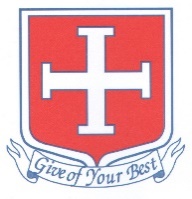 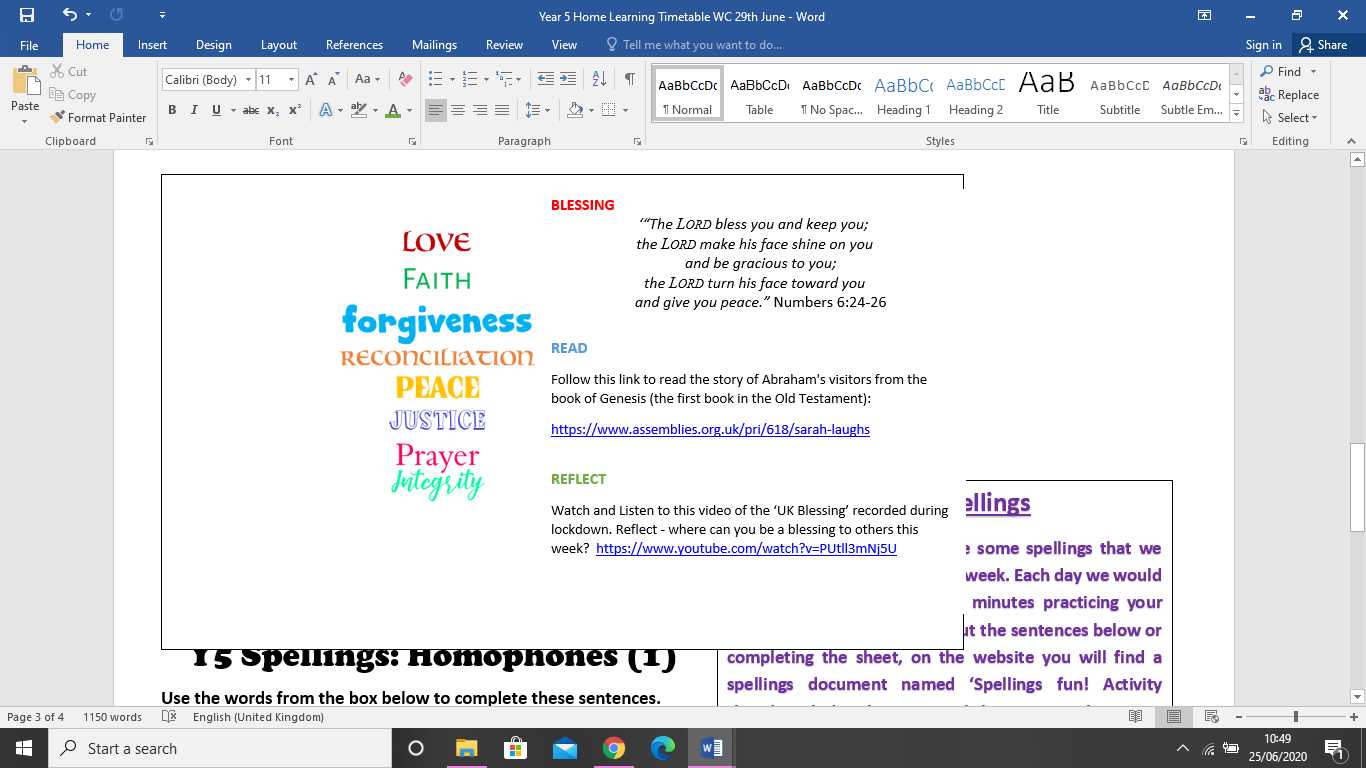 KS3 Spellings: Commonly Misspelt Words (2)Use the words from the box below to complete these sentences. You may only use each word once. Tick off each word as you use it.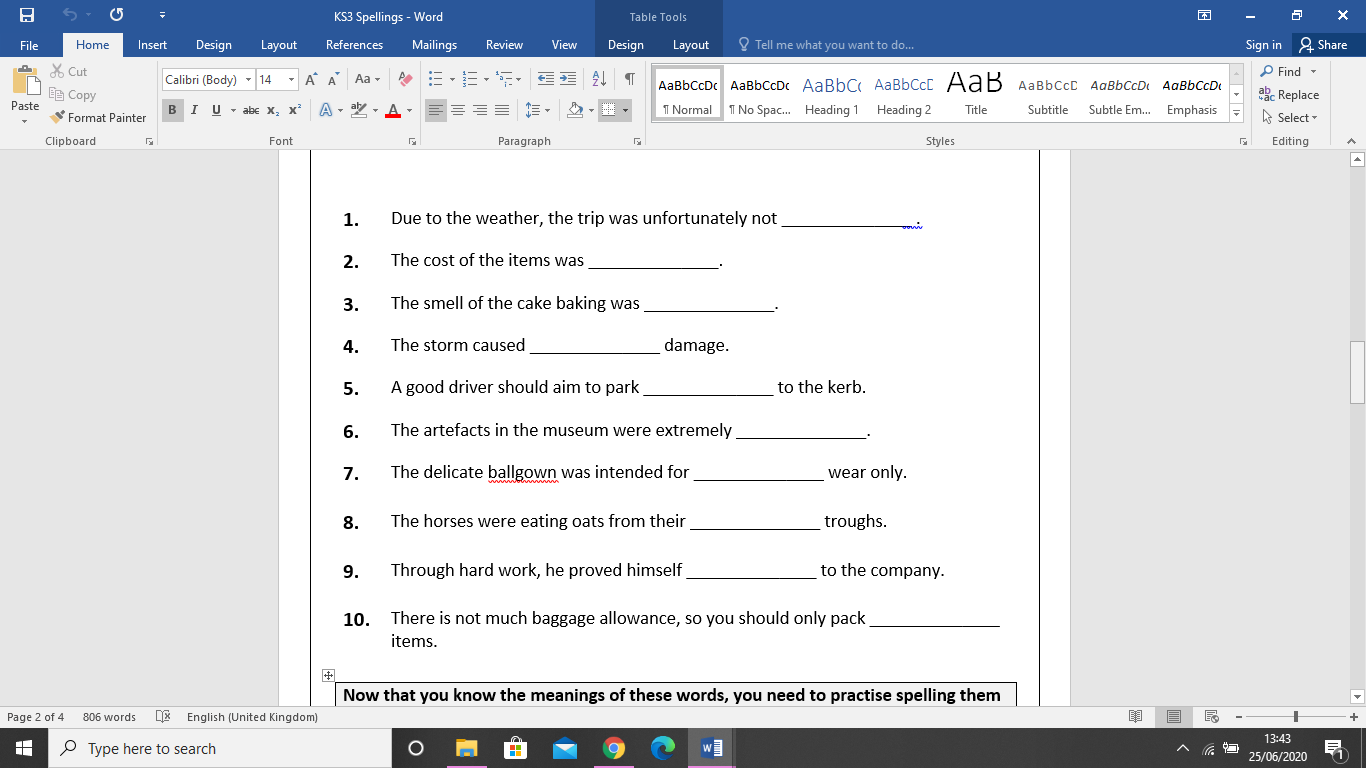 29.6.20Morning SessionAfternoon SessionMonday9.00am – Movement/ PE time Joe Wick Live PE workout. https://www.youtube.com/channel/UCAxW1XT0iEJo0TYlRfn6rYQ10.00am – Spellings Practice 10.15am – Maths – Continue to work through the tasks set on Epraise using My Maths and supplemented by White Rose Learning. You also need to complete this week’s Arithmetic test on a day of your choice. 11:15 – English Oak Academy Lesson 1 – Famous Myths and Morals: The Myth of Daedalus and Icarus Lunch BreakComplete one of the foundation subject tasks on the following page.30 Minutes Reading Reading Challenge: Design an original Book cover for your book. Tuesday 9.00am – Movement/ PE time – Virtual Schools Games Challenge – England Rounders Challenge Submit your scores online to be in with a chance of winning and to receive your e-certificate.  https://www.activehw.co.uk/worcestershire-school-games10.00am – Spellings Practice 10.15am – Maths Continue to work through the tasks set on Epraise using My Maths and supplemented by White Rose Learning. You also need to complete this week’s Arithmetic test on a day of your choice.11:15 – English Oak Academy Lesson 2 – Famous Myths and Morals: Greek Myths (Medusa) Lunch BreakScience: Complete the Sound & Energy Transfer activities from this week’s PowerPoint30 Minutes Reading Reading Challenge: Recap a chapter you have read as a story board. Wednesday9.00am –  Movement/ PE time Joe Wick Live PE workout.  https://www.youtube.com/channel/UCAxW1XT0iEJo0TYlRfn6rYQ 10.00am – Spellings Practice 10.15am – Maths Continue to work through the tasks set on Epraise using My Maths and supplemented by White Rose Learning. You also need to complete this week’s Arithmetic test on a day of your choice.11:15 – English  Oak Academy Lesson 3 – Famous Myths and Morals: The Myth of Narcissus and EchoLunch BreakComplete one of the foundation subject tasks on the following page.30 Minutes Reading Reading Challenge: Write a new blurb for your book. Thursday 9am Movement/ PE Week 11 PE challenges. Find on Epraise or School website. Submit your scores to your PE teacher via E-praise.  10.00am – Spellings Practice 10.15am – Maths Continue to work through the tasks set on Epraise using My Maths and supplemented by White Rose Learning. You also need to complete this week’s Arithmetic test on a day of your choice.11:15 – English Oak Academy Lesson 4 – Famous Myths and Morals: Grammar for Writing (Homophones)Lunch BreakScience: Complete the Extension Activity: Research Task on Felix Baumgartner.30 Minutes Reading Reading Challenge: Identify 10 words in your book and look up the definition. Friday9am. – Yoga for Teens  https://m.youtube.com/watch?v=7kgZnJqzNaU Once you have done this workout. Research 10 of your own yoga moves to create your own yoga flow. Hold each of your poses for 15 seconds and repeat 3 times.10.00am – Spellings Test! Ask somebody to test you on this week’s spelling – how many can you get correct? 10.15am – Maths Continue to work through the tasks set on Epraise using My Maths and supplemented by White Rose Learning. You also need to complete this week’s Arithmetic test on a day of your choice.Complete this week’s Collective Worship activity on the next page. Complete two of the foundation subject tasks on the following page.30 Minutes Reading Reading Challenge: Read a non-fiction text and create a poster of what you learnt. Foundation Subject task DT 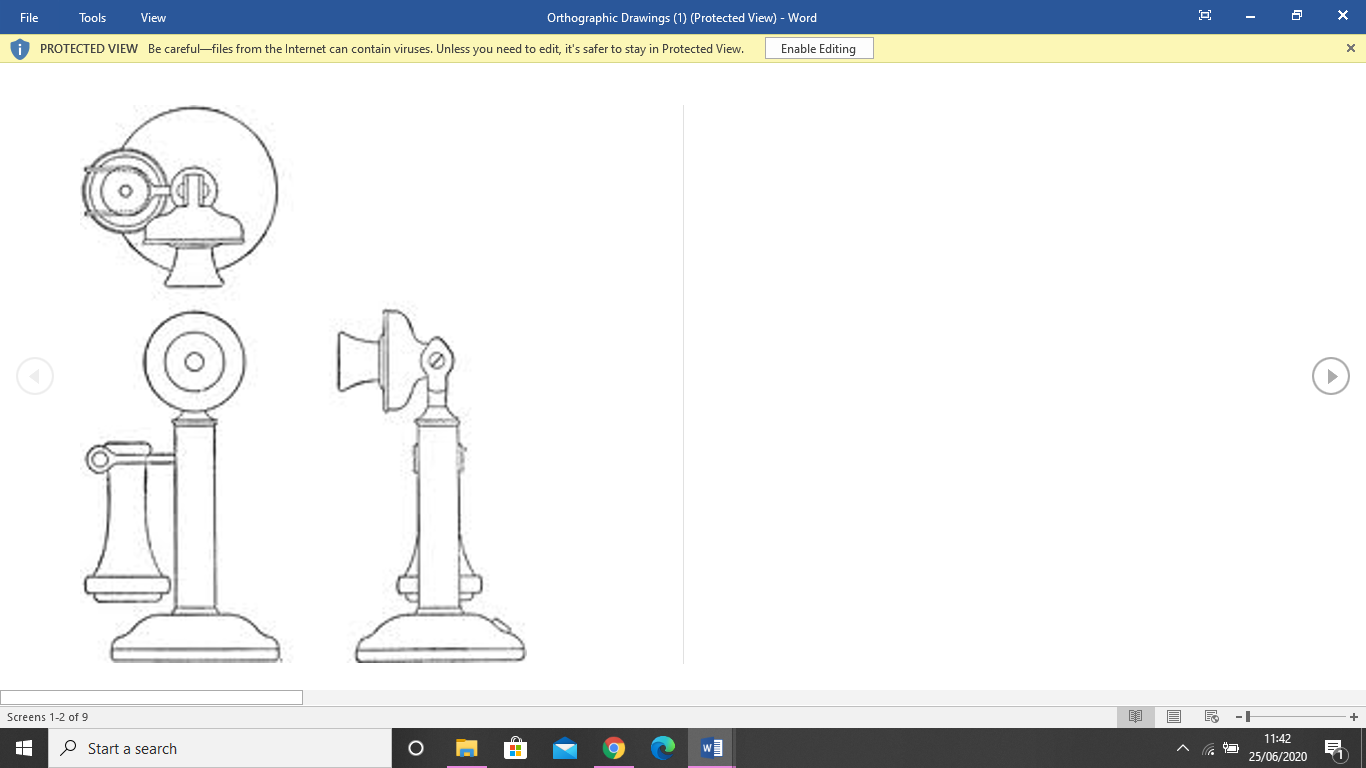 History  Music  RE feasibleirreparableparallelnegotiable essential occasional irresistible movableindispensablevaluable